NOMINATION FORM (For taking part in TV Show)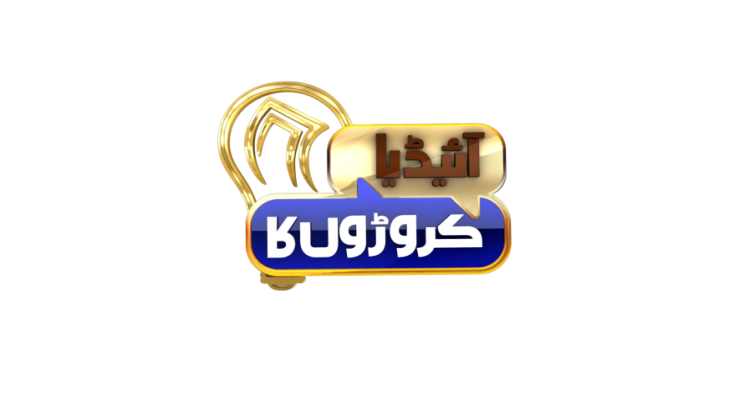 Idea Croron Ka (Start Up)“A Movement for Economically Superior Pakistan”Full Name of Nominee Startup NameDomain of Work (Please click One)  Current Status (Please click One)  Postal AddressContact 1:                                                                       Contact 2: __________________________________________Email AddressWebsite URL/face book Page addressExplain your idea briefly (Maximum 500 Words)DeclarationThe information provided is true and completed to the best of my knowledge and belief. I hereby authorize the release and use, in connection with the Idea Croron Ka, of my name or company name.Nominee’s Signature:   ____________________________________________ Date: _________________________